ЗАЯВА заявляю, що беру на себе повну відповідальність за неправильне заповнення полів форми, незаповнення їх або надання неправдивої інформації, пов'язаної з заявкою на мовний курс.Про будь-які зміни даних, що містяться в додатку, буде негайно повідомлено WSB.Я даю згоду на обробку моїх персональних даних для цілей найму відповідно до Загального регламенту захисту даних від 27 квітня 2016 року. (RODO, dz. Urz. UE L 119 z 04.05.2016).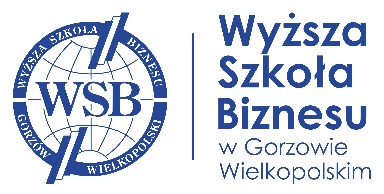 ЗАЯВКА НА КУРС ПОЛЬСЬКОЇ МОВИ
ŕ ЗАПОВНИТИ ДРУКОВАНИМИ ЛІТЕРАМИ    ßРІВЕНЬ ВОЛОДІННЯ МОВОЮРІВЕНЬ ВОЛОДІННЯ МОВОЮРІВЕНЬ ВОЛОДІННЯ МОВОЮ□ Початковий A1□ Більше початкового A2□ Середній  B1Бажані години занять:        □ До обідy        □ Після обідyБажані години занять:        □ До обідy        □ Після обідyБажані години занять:        □ До обідy        □ Після обідyПЕРСОНАЛЬНІ ДАНІПЕРСОНАЛЬНІ ДАНІПЕРСОНАЛЬНІ ДАНІПРІЗВИЩЕ:ІМ'Я:ДАТА НАРОДЖЕННЯ:МІСЦЕ НАРОДЖЕННЯPESEL:ГРОМАДЯНСТВО:РІДНА МОВА:АДРЕСА ПРОЖИВАННЯ В ПОЛЬЩІ  АДРЕСА ПРОЖИВАННЯ В ПОЛЬЩІ  АДРЕСА ПРОЖИВАННЯ В ПОЛЬЩІ  ВУЛИЦЯ:NR БУДИНКУ:NR КВАРТИРИ:ПОШТОВИЙ ІНДЕКС:МІСЦЕВІСТЬ:НОМЕР ТЕЛЕФОНУ:АДРЕСА ЕЛЕКТРОННОЇ ПОШТИДОКУМЕНТ, ЩО ПОСВІДЧУЄ ОСОБУ (ПАСПОРТ / КАРТА ПОЛЯКА / ІНШЕ)ДОКУМЕНТ, ЩО ПОСВІДЧУЄ ОСОБУ (ПАСПОРТ / КАРТА ПОЛЯКА / ІНШЕ)ДОКУМЕНТ, ЩО ПОСВІДЧУЄ ОСОБУ (ПАСПОРТ / КАРТА ПОЛЯКА / ІНШЕ)НОМЕР І СЕРІЯ ПАСПОРТА:ДІЄ ДО:Дата подачі заявкиПідпис особи, яка приймає заяву (WSB)Підпис кандидата